Российская  Федерация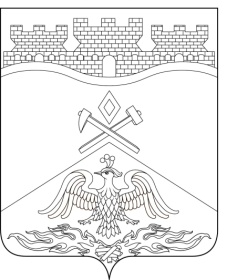 Ростовская  областьг о р о д   Ш а х т ы ГОРОДСКАЯ ДУМА           РЕШЕНИЕ № 683                   59-го заседания городской Думы города ШахтыПринято 26 мая 2020 годаО внесении изменения в «Положение о комитетахгородской Думы города Шахты»В соответствии с Уставом муниципального образования «Город Шахты» и «Положением о помощнике депутата городской Думы города Шахты», городская Дума города Шахты РЕШИЛА:Внести в «Положение о комитетах городской Думы города Шахты», утвержденное решением городской Думы города Шахты от 22 февраля 2006 года № 168 следующее изменение:1) в статье 17 после слов «общественному объединению данного лица.» дополнить словами «От каждого депутата городской Думы города Шахты на заседания Комитетов городской Думы допускается один помощник. Указанное право помощнику депутата предоставляется в порядке, установленном   частью 6 статьи 1 «Положения о помощнике депутата городской Думы города Шахты». В случае невозможности участия уполномоченного помощника в заседаниях Комитетов городской Думы депутат имеет право направить для участия в них другого помощника, письменно уведомив об этом председателя городской Думы -главу города Шахты.». Настоящее решение вступает в силу со дня его официального опубликования.Контроль за исполнением настоящего решения возложить на комитет городской Думы города Шахты  по регламентным вопросам и депутатской этике (Д.В. Федоров).Разослано: Управлению региональной и муниципальной политики Правительства РО, Администрации г.Шахты, прокуратуре СМИ, дело.Председатель городской Думы – глава города Шахты		26 мая 2020 года                   И. Жукова